Worksheet ARefer to the table below and change the adjective to comparative adjective.Summary – rules to make comparative adjectives	Ex) My dog is  fatter   than your dog. (fat)Russia is          than Korea. (large)A singing bird is         than a sleeping cat. (noisy)Mary is                   than Jane. (beautiful)Unscramble the words and complete the sentence.Ex) longer / a mouse / than / is / a snakeA snake  is longer than a mouse.not / John./ is / than / stronger / TomTom                              can / higher / me? / than / he / jumpCan                               my dad / is / than / older / my auntMy aunt                           Worksheet BWrite a sentence for each picture with comparative adjective.Answer Sheet ARefer to the table below and change the adjective to comparative adjective.Summary – rules to make comparative adjectivesEx) My dog is  fatter   than your dog. (fat)Russia is  larger  than Korea. (large)A singing bird is  noisier  than a sleeping cat. (noisy)Mary is  more beautiful  than Jane. (beautiful)Unscramble the words and complete the sentence.Ex) longer / a mouse / than / is / a snakeA snake  is longer than a mouse.not / John./ is / than / stronger / TomTom  is not stronger than John.     can / higher / me? / than / he / jumpCan  he jump higher than me?      my dad / is / than / older / my auntMy aunt  is older than my dad.     Answer Sheet BWrite a sentence for each picture with comparative adjective.NameClass DateLesson TypePlan typeLengthMatildaTESOL23/12/2020GrammarPPP25 minLessonLessonTopicComparative AdjectivesMain AimStudents will learn the Comparative Adjectives.Secondary AimStudents will practice their speaking fluency. 	Materials and References	Whiteboard, marker, worksheet, picturesStudent ProfileStudent ProfileStudent ProfileStudent ProfileStudent ProfileStudent ProfileLevelLevelLower IntermediateLower IntermediateLower IntermediateLower IntermediateAgeAge12 years old12 years oldNumber of Students5DetailDetailStudents are interested in speaking English but not in grammar. However, they are ready to learn it naturally when good examples of grammar are suggested and a chance to exploit what they’ve learned in real-life situations is given.Students are interested in speaking English but not in grammar. However, they are ready to learn it naturally when good examples of grammar are suggested and a chance to exploit what they’ve learned in real-life situations is given.Students are interested in speaking English but not in grammar. However, they are ready to learn it naturally when good examples of grammar are suggested and a chance to exploit what they’ve learned in real-life situations is given.Students are interested in speaking English but not in grammar. However, they are ready to learn it naturally when good examples of grammar are suggested and a chance to exploit what they’ve learned in real-life situations is given.Assumptions about students’ knowledge as required for this lesson:Assumptions about students’ knowledge as required for this lesson:Assumptions about students’ knowledge as required for this lesson:Assumptions about students’ knowledge as required for this lesson:Assumptions about students’ knowledge as required for this lesson:Assumptions about students’ knowledge as required for this lesson:Students know the vocabulary used in this lessonStudents have learned about the subject and ‘be’ verb relationshipStudents know how to make the negative form using ‘not’Students know the vocabulary used in this lessonStudents have learned about the subject and ‘be’ verb relationshipStudents know how to make the negative form using ‘not’Students know the vocabulary used in this lessonStudents have learned about the subject and ‘be’ verb relationshipStudents know how to make the negative form using ‘not’Students know the vocabulary used in this lessonStudents have learned about the subject and ‘be’ verb relationshipStudents know how to make the negative form using ‘not’Students know the vocabulary used in this lessonStudents have learned about the subject and ‘be’ verb relationshipStudents know how to make the negative form using ‘not’Students know the vocabulary used in this lessonStudents have learned about the subject and ‘be’ verb relationshipStudents know how to make the negative form using ‘not’What language difficulties to expect when presenting, and how to deal with it:What language difficulties to expect when presenting, and how to deal with it:What language difficulties to expect when presenting, and how to deal with it:What language difficulties to expect when presenting, and how to deal with it:What language difficulties to expect when presenting, and how to deal with it:What language difficulties to expect when presenting, and how to deal with it:Meaning: “The rabbit is faster than the snail” Students may think comparative adjective can be used when comparing more than two things. Make a clear visual context and C.C.Q.Form: Students may confuse how to make the sentence with comparative adjectives. Write the sentence on the board and make a table so that they can notice the construction easily. Pronunciation: Students may not know where to put natural sentence stress. Drill several times chorally, then individually. Ask, “Which words sound stressed?” Board the stress markers in red.Meaning: “The rabbit is faster than the snail” Students may think comparative adjective can be used when comparing more than two things. Make a clear visual context and C.C.Q.Form: Students may confuse how to make the sentence with comparative adjectives. Write the sentence on the board and make a table so that they can notice the construction easily. Pronunciation: Students may not know where to put natural sentence stress. Drill several times chorally, then individually. Ask, “Which words sound stressed?” Board the stress markers in red.Meaning: “The rabbit is faster than the snail” Students may think comparative adjective can be used when comparing more than two things. Make a clear visual context and C.C.Q.Form: Students may confuse how to make the sentence with comparative adjectives. Write the sentence on the board and make a table so that they can notice the construction easily. Pronunciation: Students may not know where to put natural sentence stress. Drill several times chorally, then individually. Ask, “Which words sound stressed?” Board the stress markers in red.Meaning: “The rabbit is faster than the snail” Students may think comparative adjective can be used when comparing more than two things. Make a clear visual context and C.C.Q.Form: Students may confuse how to make the sentence with comparative adjectives. Write the sentence on the board and make a table so that they can notice the construction easily. Pronunciation: Students may not know where to put natural sentence stress. Drill several times chorally, then individually. Ask, “Which words sound stressed?” Board the stress markers in red.Meaning: “The rabbit is faster than the snail” Students may think comparative adjective can be used when comparing more than two things. Make a clear visual context and C.C.Q.Form: Students may confuse how to make the sentence with comparative adjectives. Write the sentence on the board and make a table so that they can notice the construction easily. Pronunciation: Students may not know where to put natural sentence stress. Drill several times chorally, then individually. Ask, “Which words sound stressed?” Board the stress markers in red.Meaning: “The rabbit is faster than the snail” Students may think comparative adjective can be used when comparing more than two things. Make a clear visual context and C.C.Q.Form: Students may confuse how to make the sentence with comparative adjectives. Write the sentence on the board and make a table so that they can notice the construction easily. Pronunciation: Students may not know where to put natural sentence stress. Drill several times chorally, then individually. Ask, “Which words sound stressed?” Board the stress markers in red.Anticipated Classroom Management Difficulties and their Solutions:Anticipated Classroom Management Difficulties and their Solutions:Anticipated Classroom Management Difficulties and their Solutions:Anticipated Classroom Management Difficulties and their Solutions:Anticipated Classroom Management Difficulties and their Solutions:Anticipated Classroom Management Difficulties and their Solutions:The rules of comparative adjective are too much for students to handle in detail within 25 minute lesson. This could lead to anxiety, rushing, and a lot of teacher talk. For this lesson I will manage this by selectively presenting several basic rules only. Students do not need to feel any stress to learn them because they will have a summary in the worksheet to refer to.The rules of comparative adjective are too much for students to handle in detail within 25 minute lesson. This could lead to anxiety, rushing, and a lot of teacher talk. For this lesson I will manage this by selectively presenting several basic rules only. Students do not need to feel any stress to learn them because they will have a summary in the worksheet to refer to.The rules of comparative adjective are too much for students to handle in detail within 25 minute lesson. This could lead to anxiety, rushing, and a lot of teacher talk. For this lesson I will manage this by selectively presenting several basic rules only. Students do not need to feel any stress to learn them because they will have a summary in the worksheet to refer to.The rules of comparative adjective are too much for students to handle in detail within 25 minute lesson. This could lead to anxiety, rushing, and a lot of teacher talk. For this lesson I will manage this by selectively presenting several basic rules only. Students do not need to feel any stress to learn them because they will have a summary in the worksheet to refer to.The rules of comparative adjective are too much for students to handle in detail within 25 minute lesson. This could lead to anxiety, rushing, and a lot of teacher talk. For this lesson I will manage this by selectively presenting several basic rules only. Students do not need to feel any stress to learn them because they will have a summary in the worksheet to refer to.The rules of comparative adjective are too much for students to handle in detail within 25 minute lesson. This could lead to anxiety, rushing, and a lot of teacher talk. For this lesson I will manage this by selectively presenting several basic rules only. Students do not need to feel any stress to learn them because they will have a summary in the worksheet to refer to.	My Personal Aim		My Personal Aim		My Personal Aim		My Personal Aim		My Personal Aim		My Personal Aim	What I hope most to demonstrate in this lesson is the ability to present the target language using a situational presentationto be an involver type teacherWhat I hope most to demonstrate in this lesson is the ability to present the target language using a situational presentationto be an involver type teacherWhat I hope most to demonstrate in this lesson is the ability to present the target language using a situational presentationto be an involver type teacherWhat I hope most to demonstrate in this lesson is the ability to present the target language using a situational presentationto be an involver type teacherWhat I hope most to demonstrate in this lesson is the ability to present the target language using a situational presentationto be an involver type teacherWhat I hope most to demonstrate in this lesson is the ability to present the target language using a situational presentationto be an involver type teacherStage Name: Lead-inPurpose of this stage: To relax both the teacher and students. To focus attention on the lesson. Create a situation for students to experience or think about, and then to elicit the target language.Stage Name: Lead-inPurpose of this stage: To relax both the teacher and students. To focus attention on the lesson. Create a situation for students to experience or think about, and then to elicit the target language.Stage Name: Lead-inPurpose of this stage: To relax both the teacher and students. To focus attention on the lesson. Create a situation for students to experience or think about, and then to elicit the target language.Stage Name: Lead-inPurpose of this stage: To relax both the teacher and students. To focus attention on the lesson. Create a situation for students to experience or think about, and then to elicit the target language.Stage Name: Lead-inPurpose of this stage: To relax both the teacher and students. To focus attention on the lesson. Create a situation for students to experience or think about, and then to elicit the target language.Stage Name: Lead-inPurpose of this stage: To relax both the teacher and students. To focus attention on the lesson. Create a situation for students to experience or think about, and then to elicit the target language.Materials: whiteboard, marker, picturesMaterials: whiteboard, marker, picturesMaterials: whiteboard, marker, picturesMaterials: whiteboard, marker, picturesMaterials: whiteboard, marker, picturesMaterials: whiteboard, marker, picturesTimingsInteractionsInteractionsProcedureProcedureProcedure2 minT-ST-SDraw, mime, show a picture etc. to create a clear and understandable situation related to your target language. Try to elicit the model sentence (a sentence that contains the target language) by referring to the situation.-Hello everyone! How are you? Something is waiting for you. Look at this!Show a rabbit first.-What do you see? (rabbit, bunny, run, fast…)Write words students talked.Show a snail.-What do you see? (snail, slow…)Write words students talked.-Let’s talk about these two things but use the word, “fast”.-Make a sentence (The rabbit is fast. The snail is not fast)-Any other sentences? (The rabbit is faster than the snail.)Draw, mime, show a picture etc. to create a clear and understandable situation related to your target language. Try to elicit the model sentence (a sentence that contains the target language) by referring to the situation.-Hello everyone! How are you? Something is waiting for you. Look at this!Show a rabbit first.-What do you see? (rabbit, bunny, run, fast…)Write words students talked.Show a snail.-What do you see? (snail, slow…)Write words students talked.-Let’s talk about these two things but use the word, “fast”.-Make a sentence (The rabbit is fast. The snail is not fast)-Any other sentences? (The rabbit is faster than the snail.)Draw, mime, show a picture etc. to create a clear and understandable situation related to your target language. Try to elicit the model sentence (a sentence that contains the target language) by referring to the situation.-Hello everyone! How are you? Something is waiting for you. Look at this!Show a rabbit first.-What do you see? (rabbit, bunny, run, fast…)Write words students talked.Show a snail.-What do you see? (snail, slow…)Write words students talked.-Let’s talk about these two things but use the word, “fast”.-Make a sentence (The rabbit is fast. The snail is not fast)-Any other sentences? (The rabbit is faster than the snail.)Stage Name: PresentationPurpose of this stage: Make the students think about the situation. To clarify the meaning, form, and pronunciation features of the target language.Stage Name: PresentationPurpose of this stage: Make the students think about the situation. To clarify the meaning, form, and pronunciation features of the target language.Stage Name: PresentationPurpose of this stage: Make the students think about the situation. To clarify the meaning, form, and pronunciation features of the target language.Stage Name: PresentationPurpose of this stage: Make the students think about the situation. To clarify the meaning, form, and pronunciation features of the target language.Stage Name: PresentationPurpose of this stage: Make the students think about the situation. To clarify the meaning, form, and pronunciation features of the target language.Stage Name: PresentationPurpose of this stage: Make the students think about the situation. To clarify the meaning, form, and pronunciation features of the target language.Materials: whiteboard, marker, picturesMaterials: whiteboard, marker, picturesMaterials: whiteboard, marker, picturesMaterials: whiteboard, marker, picturesMaterials: whiteboard, marker, picturesMaterials: whiteboard, marker, picturesTimingsInteractionsInteractionsProcedureProcedureProcedure20 sec7 minTT-STT-SBoard the model sentence (if students are unable to tell you, just board it).Write the sentence [The rabbit is faster than the snail.] on the board.CCQ-Look at this sentence (Point to the model sentence)How many things are we comparing? (Two)Are we comparing how fast these two things are? (Yes)Are these two things same? Or different? (Different)Form – clarify the affirmative, negative, question form, or other special features. Substitution tables may be of use.Draw line in the model sentence.-What can you see in this form of sentence?(subject(noun), be verb, comparative adjective, than, object(noun))-How do we make this a question form?-How do we make this a negative form?-What other adjectives that describes these two things? Let’s find out.(Pointing to the picture)Drill – drill the spoken form, focusing on contractions, stress and intonation.Say and gesture “Listen and repeat: [model sentence.]”-Listen and repeat three times.-The rabbit is faster than the snail  (X 3)Drill will energy and enthusiasm, using natural intonation and stress.-Which words are stressed? (rabbit, faster, snail)Mark the stress with red marker.Make special pronunciation features visible on the board, using colour.Board the model sentence (if students are unable to tell you, just board it).Write the sentence [The rabbit is faster than the snail.] on the board.CCQ-Look at this sentence (Point to the model sentence)How many things are we comparing? (Two)Are we comparing how fast these two things are? (Yes)Are these two things same? Or different? (Different)Form – clarify the affirmative, negative, question form, or other special features. Substitution tables may be of use.Draw line in the model sentence.-What can you see in this form of sentence?(subject(noun), be verb, comparative adjective, than, object(noun))-How do we make this a question form?-How do we make this a negative form?-What other adjectives that describes these two things? Let’s find out.(Pointing to the picture)Drill – drill the spoken form, focusing on contractions, stress and intonation.Say and gesture “Listen and repeat: [model sentence.]”-Listen and repeat three times.-The rabbit is faster than the snail  (X 3)Drill will energy and enthusiasm, using natural intonation and stress.-Which words are stressed? (rabbit, faster, snail)Mark the stress with red marker.Make special pronunciation features visible on the board, using colour.Board the model sentence (if students are unable to tell you, just board it).Write the sentence [The rabbit is faster than the snail.] on the board.CCQ-Look at this sentence (Point to the model sentence)How many things are we comparing? (Two)Are we comparing how fast these two things are? (Yes)Are these two things same? Or different? (Different)Form – clarify the affirmative, negative, question form, or other special features. Substitution tables may be of use.Draw line in the model sentence.-What can you see in this form of sentence?(subject(noun), be verb, comparative adjective, than, object(noun))-How do we make this a question form?-How do we make this a negative form?-What other adjectives that describes these two things? Let’s find out.(Pointing to the picture)Drill – drill the spoken form, focusing on contractions, stress and intonation.Say and gesture “Listen and repeat: [model sentence.]”-Listen and repeat three times.-The rabbit is faster than the snail  (X 3)Drill will energy and enthusiasm, using natural intonation and stress.-Which words are stressed? (rabbit, faster, snail)Mark the stress with red marker.Make special pronunciation features visible on the board, using colour.Stage Name: Controlled PracticePurpose of this stage: students practice working with the form (scrambled sentences, split sentences, select the correct form of the verb, correct incorrect sentences, and change one form into another form). Accuracy must be checked.Stage Name: Controlled PracticePurpose of this stage: students practice working with the form (scrambled sentences, split sentences, select the correct form of the verb, correct incorrect sentences, and change one form into another form). Accuracy must be checked.Stage Name: Controlled PracticePurpose of this stage: students practice working with the form (scrambled sentences, split sentences, select the correct form of the verb, correct incorrect sentences, and change one form into another form). Accuracy must be checked.Stage Name: Controlled PracticePurpose of this stage: students practice working with the form (scrambled sentences, split sentences, select the correct form of the verb, correct incorrect sentences, and change one form into another form). Accuracy must be checked.Stage Name: Controlled PracticePurpose of this stage: students practice working with the form (scrambled sentences, split sentences, select the correct form of the verb, correct incorrect sentences, and change one form into another form). Accuracy must be checked.Stage Name: Controlled PracticePurpose of this stage: students practice working with the form (scrambled sentences, split sentences, select the correct form of the verb, correct incorrect sentences, and change one form into another form). Accuracy must be checked.Materials: Worksheet AMaterials: Worksheet AMaterials: Worksheet AMaterials: Worksheet AMaterials: Worksheet AMaterials: Worksheet ATimingsInteractionsInteractionsProcedureProcedureProcedure30 sec1 min1 min1 minTSS – ST - STSS – ST - SInstructions. Okay, guys. Here’s a worksheet A. There’s a summary of making comparative adjectives in it. You can refer to it when answering questions. You don’t need to do worksheet B.ICQ. Are we going to finish only worksheet A? (Yes)You have 1 minute.Hand out. Students do a worksheet. Pair check.-Okay, time’s up!-Compare the answers with your partnersFeedback to check accuracy. Board correct answers visually.Nominate student for each question and let them answer.Instructions. Okay, guys. Here’s a worksheet A. There’s a summary of making comparative adjectives in it. You can refer to it when answering questions. You don’t need to do worksheet B.ICQ. Are we going to finish only worksheet A? (Yes)You have 1 minute.Hand out. Students do a worksheet. Pair check.-Okay, time’s up!-Compare the answers with your partnersFeedback to check accuracy. Board correct answers visually.Nominate student for each question and let them answer.Instructions. Okay, guys. Here’s a worksheet A. There’s a summary of making comparative adjectives in it. You can refer to it when answering questions. You don’t need to do worksheet B.ICQ. Are we going to finish only worksheet A? (Yes)You have 1 minute.Hand out. Students do a worksheet. Pair check.-Okay, time’s up!-Compare the answers with your partnersFeedback to check accuracy. Board correct answers visually.Nominate student for each question and let them answer.Stage Name: Less Controlled PracticePurpose of this stage: students practice working with the meaning (match a timelines to sentences, choose the sentence that matches a picture, gap-fill a paragraph). Accuracy must be checked.Stage Name: Less Controlled PracticePurpose of this stage: students practice working with the meaning (match a timelines to sentences, choose the sentence that matches a picture, gap-fill a paragraph). Accuracy must be checked.Stage Name: Less Controlled PracticePurpose of this stage: students practice working with the meaning (match a timelines to sentences, choose the sentence that matches a picture, gap-fill a paragraph). Accuracy must be checked.Stage Name: Less Controlled PracticePurpose of this stage: students practice working with the meaning (match a timelines to sentences, choose the sentence that matches a picture, gap-fill a paragraph). Accuracy must be checked.Stage Name: Less Controlled PracticePurpose of this stage: students practice working with the meaning (match a timelines to sentences, choose the sentence that matches a picture, gap-fill a paragraph). Accuracy must be checked.Stage Name: Less Controlled PracticePurpose of this stage: students practice working with the meaning (match a timelines to sentences, choose the sentence that matches a picture, gap-fill a paragraph). Accuracy must be checked.Materials: Worksheet BMaterials: Worksheet BMaterials: Worksheet BMaterials: Worksheet BMaterials: Worksheet BMaterials: Worksheet BTimingsInteractionsInteractionsProcedureProcedureProcedure20sec2 min1 min1 minTSS-ST-STSS-ST-SInstructions.-Move on to the worksheet B. You have 2 minutes.-Compare the answers with your partners.Nominate student for each question and let them answer.Instructions.-Move on to the worksheet B. You have 2 minutes.-Compare the answers with your partners.Nominate student for each question and let them answer.Instructions.-Move on to the worksheet B. You have 2 minutes.-Compare the answers with your partners.Nominate student for each question and let them answer.Stage Name: Production – Freer PracticePurpose of this stage: is to get students to practice the grammar communicatively.Stage Name: Production – Freer PracticePurpose of this stage: is to get students to practice the grammar communicatively.Stage Name: Production – Freer PracticePurpose of this stage: is to get students to practice the grammar communicatively.Stage Name: Production – Freer PracticePurpose of this stage: is to get students to practice the grammar communicatively.Stage Name: Production – Freer PracticePurpose of this stage: is to get students to practice the grammar communicatively.Stage Name: Production – Freer PracticePurpose of this stage: is to get students to practice the grammar communicatively.Materials: Materials: Materials: Materials: Materials: Materials: TimingsInteractionsInteractionsProcedureProcedureProcedure30 sec5 min1 minTS-ST-STS-ST-SInstructions. (Visual.)Talk to your partner about one of your friends.You should talk about how different you and your friend are with using comparative adjectives. You have 5 minutes.Students do a productive task which requires natural communication. Students talk.-Share your idea with classmatesInstructions. (Visual.)Talk to your partner about one of your friends.You should talk about how different you and your friend are with using comparative adjectives. You have 5 minutes.Students do a productive task which requires natural communication. Students talk.-Share your idea with classmatesInstructions. (Visual.)Talk to your partner about one of your friends.You should talk about how different you and your friend are with using comparative adjectives. You have 5 minutes.Students do a productive task which requires natural communication. Students talk.-Share your idea with classmatesStage Name: Wrap-upPurpose of this stage: is to end the lesson on a positive note so that students feel they have achieved progress.Stage Name: Wrap-upPurpose of this stage: is to end the lesson on a positive note so that students feel they have achieved progress.Stage Name: Wrap-upPurpose of this stage: is to end the lesson on a positive note so that students feel they have achieved progress.Stage Name: Wrap-upPurpose of this stage: is to end the lesson on a positive note so that students feel they have achieved progress.Stage Name: Wrap-upPurpose of this stage: is to end the lesson on a positive note so that students feel they have achieved progress.Stage Name: Wrap-upPurpose of this stage: is to end the lesson on a positive note so that students feel they have achieved progress.Materials: Materials: Materials: Materials: Materials: Materials: TimingsInteractionsInteractionsProcedureProcedureProcedure1 min10 sec10 secT – STTT – STTOffer delayed corrections to the previous stage.Set homework.-Guys! Well done today. You did lots of things, so no homework for today.Inform students about the topic for the next lesson.-In the next class, we’re going to learn Christmas song. It will be very exciting. See you in next class, bye!Offer delayed corrections to the previous stage.Set homework.-Guys! Well done today. You did lots of things, so no homework for today.Inform students about the topic for the next lesson.-In the next class, we’re going to learn Christmas song. It will be very exciting. See you in next class, bye!Offer delayed corrections to the previous stage.Set homework.-Guys! Well done today. You did lots of things, so no homework for today.Inform students about the topic for the next lesson.-In the next class, we’re going to learn Christmas song. It will be very exciting. See you in next class, bye!Adjectives ending inRulesExamplesOne syllable+ertall -> tallerOne syllable ending with e+rcute -> cuterOne vowel + one consonantdouble consonant + erbig -> biggerTwo syllables ending with ydrop y + iereasy -> easierTwo or more syllables more + adjectiveInteresting -> more interesting Adjectives ending inRulesExamplesOne syllable+ertall -> tallerOne syllable ending with e+rcute -> cuterOne vowel + one consonantdouble consonant + erbig -> biggerTwo syllables ending with ydrop y + iereasy -> easierTwo or more syllables more + adjectiveInteresting -> more interesting The elephant is heavier than     the monkey.                                                                                                                   John is fatter than ED          The woman is taller than      the man                      The snake is longer than     The worm                   		Pros		Pros		Pros	Cons		Cons		Cons		Change		Change		Change		Overall Comments		Overall Comments		Overall Comments		Grade		Grade		Grade	Above Standard 85%-100%Standard 70%-84%Below Standard 69%-0%InstructorStudent SignatureDateTaute, David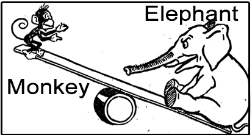 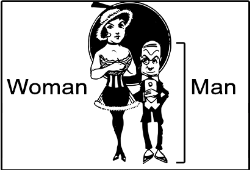 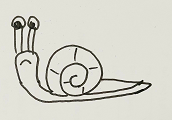 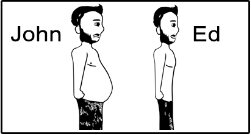 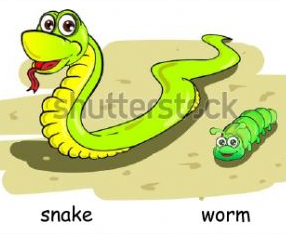 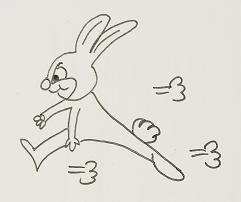 